Radni odgojDanas se malo igramo slanim tijestom.Da bi pripremili slano tijesto trebamo:  1 šalica soli 2 šalice brašna1 šalica vode
Priprema:1. Pomiješajte sol i brašno u zdjelu i polako dodajte vodu2. Prvo, miješajte sastojke drvenom kuhačom, a kad se smjesa stisne, rukama izradite tijesto.Povaljajte tijesto, a zatim na njega stavite jedan list koji isto utisnite u tijesto valjkom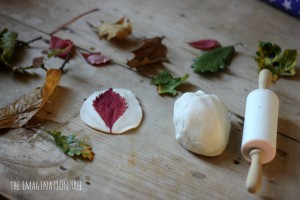 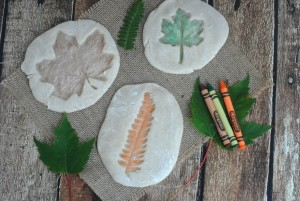 Otisak koji je u tijestu možete obojati pastelama i zatim ispeći u u pećnici.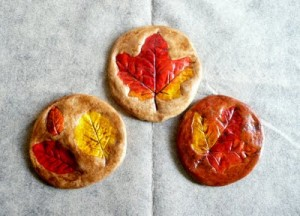 